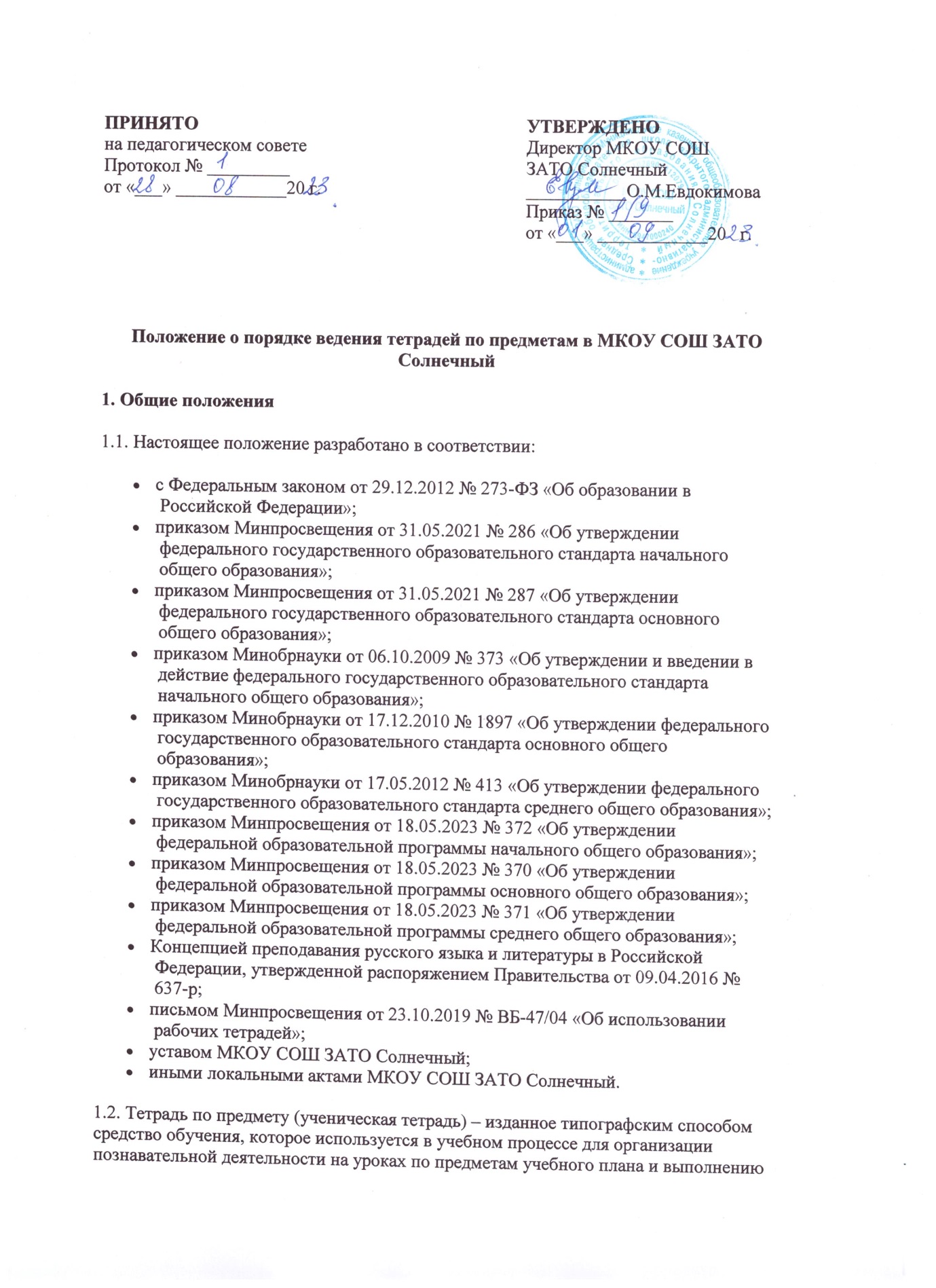 домашних заданий обучающимися. Тетради по предметам должны соответствовать требованиям безопасности.1.3. Рабочая тетрадь – учебное пособие, имеющее особый дидактический аппарат, способствующий самостоятельной работе учащегося над освоением учебного предмета. Обеспечение обучающихся рабочими тетрадями относится к компетенции общеобразовательной организации.2. Количество и назначение тетрадей по предметам2.1. Ведение тетрадей по каждому предмету учебного плана (за исключением физической культуры) учащимися с 1-го по 11-й класс является обязательным.2.2. Предусматриваются несколько типов письменных работ в тетради:классная работа;домашняя работа;контрольная работа;творческая работа.Формы работ:сочинение;изложение;эссе;рецензия;лабораторная работа;практическая работа.2.3. В соответствии с типами и формами письменных работ тетради делятся по назначению на виды:тетради по предмету для классных и домашних работ;тетради по предмету для контрольных работ;тетради по предмету для творческих работ/работ по развитию речи;тетради по предмету для лабораторных работ (по физике, химии, биологии);тетради по предмету для практических работ (по географии).2.4. Ученики должны иметь следующее количество тетрадей по предмету для выполнения письменных работ, а также текущих контрольных письменных работ.2.5. Учителя-предметники для повышения качества образования и эффективности применения образовательных технологий на уроках могут использовать рабочие тетради.2.6. Использование рабочих тетрадей на печатной основе в начальных классах является неотъемлемой частью образовательного процесса и значительно влияет на эффективность обучения, поскольку выполнение обучающимися письменных работ формирует навык письма и развивает мелкую моторику.2.7. Рекомендуется использовать отдельные тетради для классных и домашних работ, тетради для контрольных работ, тетради для лабораторных и практических работ в соответствии с условиями организации учебного процесса по учебным предметам.3. Порядок ведения обучающимися тетрадей по предметам3.1. Учащиеся пользуются стандартными тетрадями, состоящими из 12–18 листов. Общие тетради могут использоваться лишь в 5–11-х классах на уроках по учебным дисциплинам, при изучении которых необходимо выполнение больших по объему работ.3.2. Обучающиеся должны вести записи в тетради аккуратно, разборчиво, с соблюдением требований орфографии и пунктуации.3.3. Тетради по предметам, рабочие тетради должны быть подписаны с указанием фамилии, имени, класса, номера образовательной организации.3.4. При выполнении записей в тетрадях необходимо соблюдать поля, размер которых устанавливает учитель.3.5. Дата выполнения работы записывается в строку арабскими цифрами и с названием месяца в тетрадях по математике в 5–6-х классах, прописью – в тетрадях по русскому языку в 5–9-х классах, цифрами на полях или в строке – в тетрадях по остальным предметам.3.6. В тетрадях название темы урока, а также темы письменных работ (изложений, сочинений, практических и других работ) следует писать на отдельной строке.3.7. В тетрадях следует обозначать номер упражнения, задачи, при необходимости указывать вид выполняемой работы (план, конспект, ответы на вопросы и т. д.), указывать, где выполняется работа (классная или домашняя).4. Порядок проверки учителями тетрадей по предметам4.1. Учитель обязан периодически осуществлять проверку тетрадей по предмету в соответствии с Положением, разработанным в образовательной организации.4.2. Учитель начальных классов проверяет тетради по предметам ежедневно.4.3. Учителя-предметники проверяют тетради по предметам, рабочие тетради в зависимости от количества часов на учебный предмет в соответствии с учебным планом образовательной организации.4.4. В МКОУ СОШ ЗАТО Солнечный установлена следующая периодичность проверки тетрадей обучающихся:Изложения и сочинения по русскому языку и литературе, а также все виды контрольных работ по предметам проверяются у всех учащихся.4.5. В ходе проверки тетрадей по предметам учитель осуществляет контроль за выполнением классных и домашних работ обучающимися.4.6. В ходе проверки тетрадей по предметам учитель исправляет допущенные обучающимися ошибки.4.7. В проверяемых работах по русскому языку и математике в 5–7-х классах учитель исправляет все допущенные ошибки, руководствуясь следующими правилами:зачеркивая орфографическую ошибку, цифру, математический знак, подписывает вверху букву или нужную цифру, математический знак;пунктуационный ненужный знак зачеркивается, необходимый пишется красной пастой;при проверке тетрадей по русскому языку учитель обозначает ошибку определенным знаком (для удобства подсчета ошибок и классификации), при проверке изложений и сочинений, кроме орфографических и пунктуационных, отмечаются речевые и грамматические ошибки, а также ошибки по содержанию.4.8. При проверке тетрадей в 8–11-х классах учитель подчеркивает допущенную ошибку и отмечает на полях количество ошибок.4.9. После проверки диктанта указывается количество орфографических и пунктуационных ошибок, а изложения и сочинения – ошибок по содержанию, речевых, орфографических, пунктуационных и грамматических ошибок.4.10. Работа над ошибками осуществляется в тех же тетрадях, в которых выполнялись работы.4.11. Учитель может делать записи с рекомендациями для обучающихся. Записи должны быть корректными, не унижающими личность обучающегося.4.12. Проверка контрольных работ учителями осуществляется в следующие сроки.ПредметКоличество тетрадейКоличество тетрадейПредмет1–9-е классы10–11-е классыРусский языкДве тетради по предмету для классных и домашних работ, тетрадь для контрольных работ, тетрадь по развитию речиДве тетради: одна тетрадь по предмету для классных и домашних работ и тетрадь для контрольных работЛитератураЛитературное чтениеОдна тетрадь по предмету для классных и домашних работ. В 9-м классе одна тетрадь для творческих работОдна тетрадь по предмету для классных и домашних работ и одна – для творческих работ (сочинений)МатематикаДве тетради по предмету для классных и домашних работ и одна тетрадь для контрольных работДве тетради по предмету для классных и домашних работ и одна тетрадь для контрольных работАлгебраДве тетради по предмету для классных и домашних работ и одна тетрадь для контрольных работОдна тетрадь по предмету для классных и домашних работ, одна тетрадь для контрольных работГеометрияОдна тетрадь по предмету для классных и домашних работ, одна тетрадь для контрольных работОдна тетрадь по предмету для классных и домашних работ, одна тетрадь для контрольных работВероятность и статистикаОдна тетрадь по предмету для классных и домашних работ, одна тетрадь для контрольных работОдна тетрадь по предмету для классных и домашних работ, одна тетрадь для контрольных работИностранный языкОдна тетрадь для классных и домашних работ и словарьОдна тетрадь для классных и домашних работ и словарьФизика, химия, биологияОдна тетрадь по предмету для классных и домашних работ, одна тетрадь для контрольных работ, одна тетрадь для лабораторных работОдна тетрадь по предмету для классных и домашних работ, одна тетрадь для контрольных работ, одна тетрадь для лабораторных работОкружающий мирОдна тетрадь по предмету для классных и домашних работ – ГеографияОдна тетрадь по предмету для классных и домашних работ, одна тетрадь для практических работОдна тетрадь по предмету для классных и домашних работ, одна тетрадь для практических работИстория, обществознание, ОБЖ, музыка, изобразительное искусство, информатика, технологияОдна тетрадь по предмету для классных и домашних работОдна тетрадь по предмету для классных и домашних работПредметКлассПериодичность проверкиРусский язык5–7-еПосле каждого урока у всех учениковРусский язык8–9-еПосле каждого урока – только у слабых учащихся, у остальных – наиболее значимые по своей важности, но с таким расчетом, чтобы два раза в неделю тетради всех учащихся проверялисьРусский язык10–11-еПосле каждого урока – только у слабых учащихся, у остальных – наиболее значимые по своей важности, но с таким расчетом, чтобы два раза в месяц учителем проверялись тетради всех учащихсяЛитература5–8-еНе реже двух раз в месяцЛитература9–11-еНе реже одного раза в месяцМатематика5–6-еПосле каждого урока у всех учеников – домашняя работа, классная работа, самостоятельные работы контролирующего характераАлгебра, геометрия, вероятность и статистика7–8-еТекущая проверка домашних работ – один раз в неделю у всех учеников, самостоятельные работы контролирующего характера – после проведения работы у каждого ученикаАлгебра, геометрия, вероятность и статистика9–11-еПосле каждого урока – только у слабых учащихся, у остальных – наиболее значимые по своей важности, но с таким расчетом, чтобы два раза в месяц учителем проверялись тетради всех учащихсяИностранный язык5–6-еПосле каждого урока у всех учеников.Тетради-словари должны проверяться не реже одного раза в месяцИностранный язык7–8-еПосле каждого урока – только у слабых учащихся, у сильных – наиболее значимые по своей важности, но с таким расчетом, чтобы один раз в две недели учителем проверялись тетради всех учащихся.Тетради-словари должны проверяться не реже одного раза в месяцИностранный язык9–11-еПосле каждого урока – только у слабых учащихся, у сильных – наиболее значимые по своей важности, но не реже четырех раз в учебную четверть.Тетради-словари должны проверяться не реже одного раза в месяцГеография, биология, химия, физика, природоведение, история, обществознание, технология, ОБЖ, музыка, МХК, физкультура, информатика5–11-еНе реже трех раз в учебную четвертьПредметВид работыКлассСроки проверкиРусский языкДиктант1–11-еПроверяется к следующему урокуРусский языкИзложение5–11-еПроверяется не позже чем через неделюРусский языкСочинение5–9-еПроверяется не позже чем через неделюЛитератураСочинение9–11-еПроверяется не более 10 днейМатематикаКонтрольная работа1–9-еПроверяется к следующему урокуМатематикаКонтрольная работа10–11-еПроверяется не позже чем через неделюХимияКонтрольная работаПрактическая работа8–11-еПроверяется не позже чем через неделюФизикаКонтрольная работаЛабораторная работа7–11-еПроверяется не позже чем через неделюБиологияКонтрольная работаЛабораторная работа5–11-еПроверяется не позже чем через неделюГеографияПрактическая работа5–11-еПроверяется не позже чем через неделю